1) voll /2) weitgehend /3) ansatzweise /4) nichtDurchführung:MATERIAL: Website Prof. Holzheu (http://holzheu-schule.at),ERKLÄRUNG: Ich habe den Arbeitsauftrag verstanden.	 NAME:	 ________________________________FEEDBACK:						 UNTERSCHRIFT:  _______________________________							 Wien, am ____________________________Arbeitsaufgabe 1Gehen Sie auf die Website von Prof. Holzheu und spielen Sie die Zuordnungsaufgaben zu Struktur Leasing und zu Struktur Factoring.Arbeitsaufgabe 2 Vergleich Eigenkapital Fremdkapital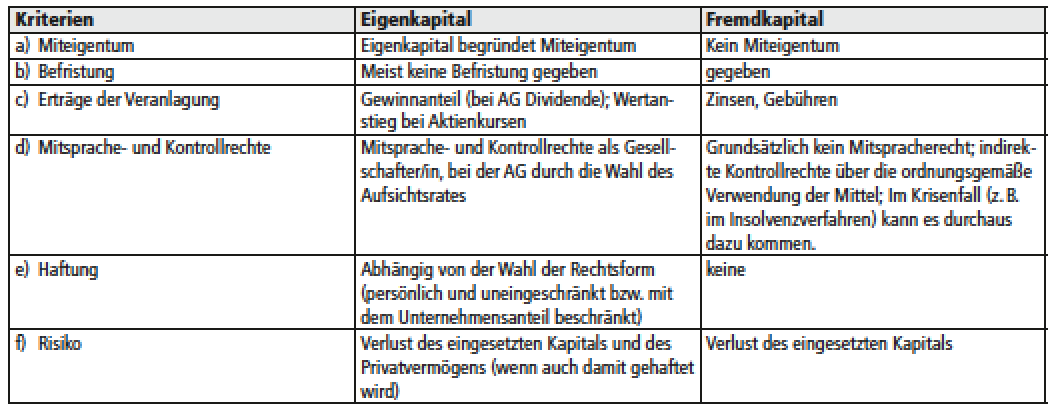 Arbeitsaufgabe 3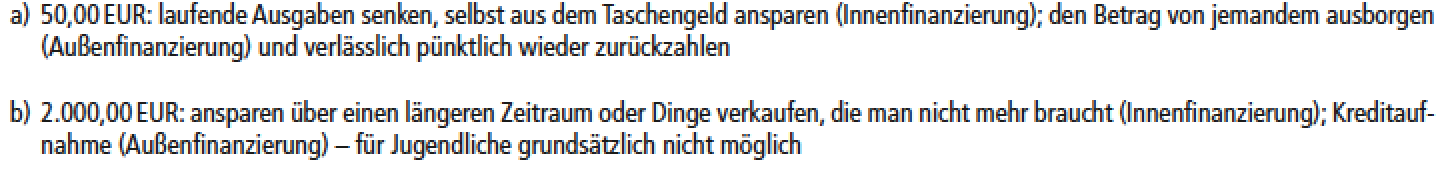 Arbeitsaufgabe 4 Finanzierungsentscheidungen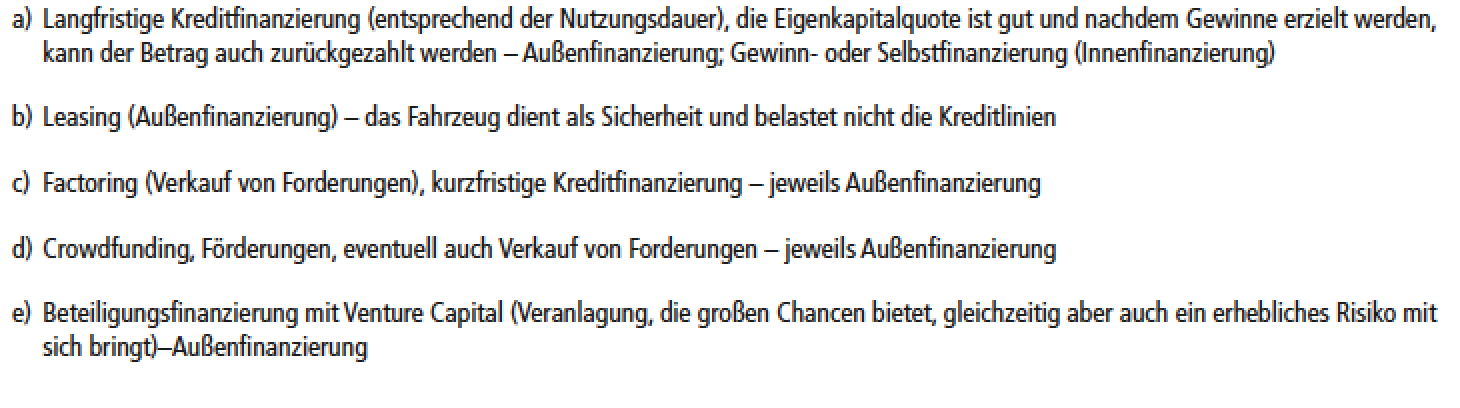 Arbeitsaufgabe 5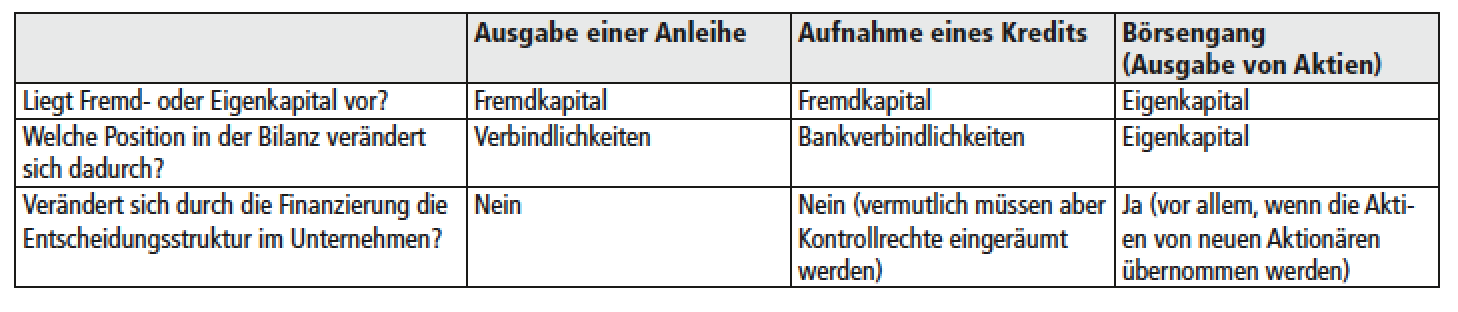 Arbeitsaufgabe 6...Arbeitsaufgabe 7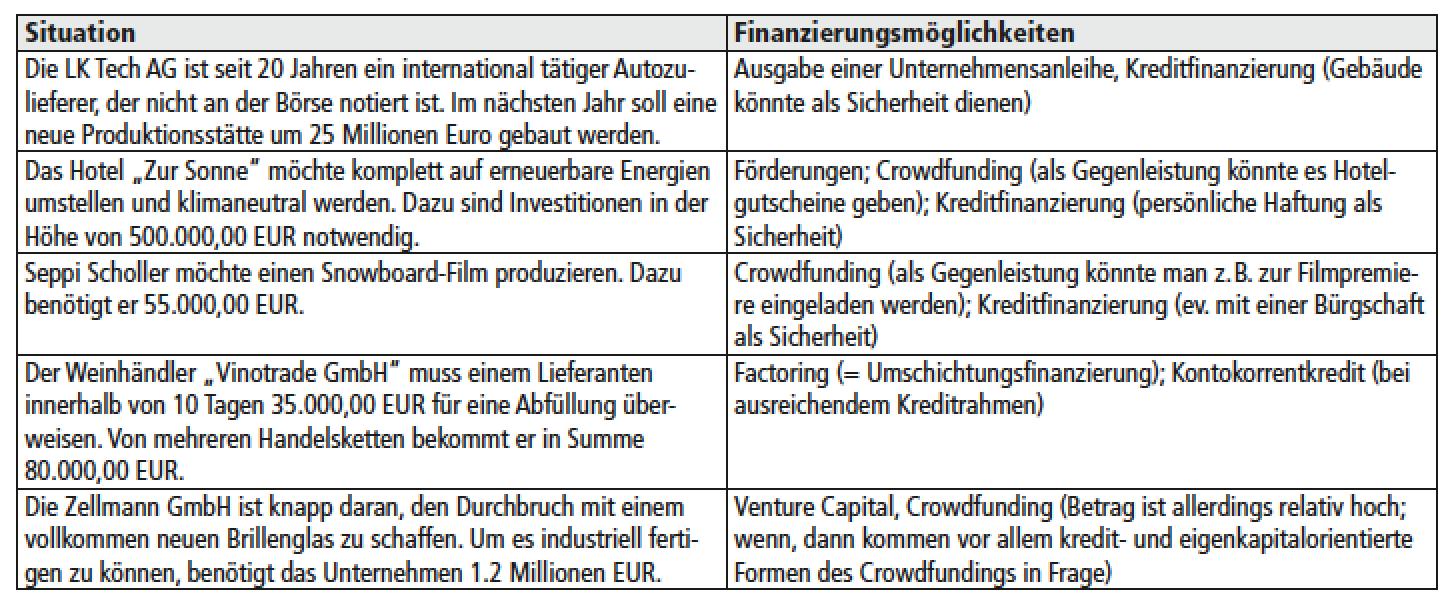 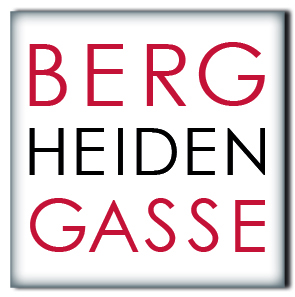 Offenes Lernen:
ArbeitsauftragOffenes Lernen:
ArbeitsauftragOffenes Lernen:
ArbeitsauftragOffenes Lernen:
Arbeitsauftrag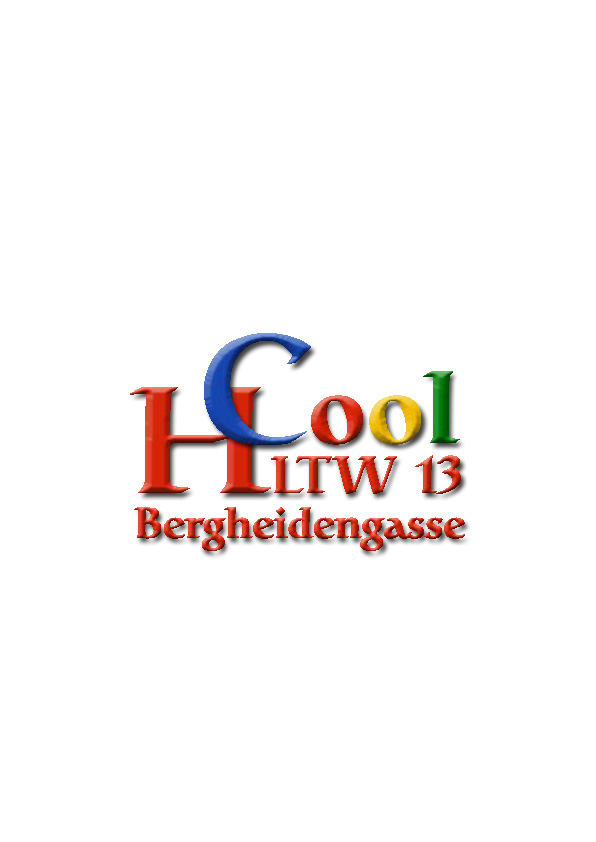 FinanzierungFinanzierungFinanzierungFinanzierungSchuljahr:
2018/2019Schuljahr:
2018/2019Schuljahr:
2018/2019Schuljahr:
2018/2019Schuljahr:
2018/2019BVWBVWBVWBVWSchuljahr:
2018/2019Schuljahr:
2018/2019Schuljahr:
2018/2019Schuljahr:
2018/2019Schuljahr:
2018/2019Arbeitsbeginn: 10.4.Arbeitsbeginn: 10.4.Fertigstellung: 11.4.19Sozialform:… + L= mit LehrerinKontrolle der Abgabe:Kontrolle der Abgabe:Kontrolle der Abgabe:Kontrolle der Abgabe:Kontrolle der Abgabe:Kontrolle der Abgabe:LERNZIELE:LERNZIELE:LERNZIELE:LERNZIELE:LERNZIELE:LERNZIELE:Ziel erreicht:
SelbsteinschätzungZiel erreicht:
SelbsteinschätzungZiel erreicht:
SelbsteinschätzungZiel erreicht:
SelbsteinschätzungLERNZIELE:LERNZIELE:LERNZIELE:LERNZIELE:LERNZIELE:LERNZIELE:12341) Ich kann die wesentlichen Aspekte der Finanzierung erläutern.1) Ich kann die wesentlichen Aspekte der Finanzierung erläutern.1) Ich kann die wesentlichen Aspekte der Finanzierung erläutern.1) Ich kann die wesentlichen Aspekte der Finanzierung erläutern.1) Ich kann die wesentlichen Aspekte der Finanzierung erläutern.1) Ich kann die wesentlichen Aspekte der Finanzierung erläutern.2) Ich kann zwischen Eigen, Fremd, Innen und Außenfinanzierung unterscheiden2) Ich kann zwischen Eigen, Fremd, Innen und Außenfinanzierung unterscheiden2) Ich kann zwischen Eigen, Fremd, Innen und Außenfinanzierung unterscheiden2) Ich kann zwischen Eigen, Fremd, Innen und Außenfinanzierung unterscheiden2) Ich kann zwischen Eigen, Fremd, Innen und Außenfinanzierung unterscheiden2) Ich kann zwischen Eigen, Fremd, Innen und Außenfinanzierung unterscheiden3) Ich verschiedene Finanzierungsvarianten einander gegenüberstellen.3) Ich verschiedene Finanzierungsvarianten einander gegenüberstellen.3) Ich verschiedene Finanzierungsvarianten einander gegenüberstellen.3) Ich verschiedene Finanzierungsvarianten einander gegenüberstellen.3) Ich verschiedene Finanzierungsvarianten einander gegenüberstellen.3) Ich verschiedene Finanzierungsvarianten einander gegenüberstellen.SOZIALE LERNZIELESOZIALE LERNZIELESOZIALE LERNZIELESOZIALE LERNZIELESOZIALE LERNZIELESOZIALE LERNZIELESOZIALE LERNZIELESOZIALE LERNZIELESOZIALE LERNZIELESOZIALE LERNZIELEIch frage Mitschüler oder den Prof. wenn ich nicht weiter weißIch frage Mitschüler oder den Prof. wenn ich nicht weiter weißIch frage Mitschüler oder den Prof. wenn ich nicht weiter weißIch frage Mitschüler oder den Prof. wenn ich nicht weiter weißIch frage Mitschüler oder den Prof. wenn ich nicht weiter weißIch frage Mitschüler oder den Prof. wenn ich nicht weiter weißNrAufgabe / ProblemstellungSozialformPflicht/Wahlerledigt12Aufgabe Struktur Leasing und Factoring (Website Prof. Holzheu)Beantwortung der Arbeitsaufgaben auf den FolgeseitenPflicht